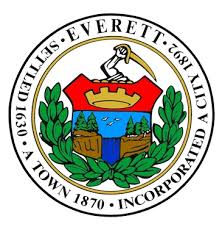 CITY OF EVERETTPurchasing Department484 Broadway, Room 14Everett, MA 02149October 12, 202324-25 66 Main Street Meadow ADDENDUM 2 The new bid due date is October 19, 2023 at 1 pm.I will update the website with additional information from the designer once I receive the information. Thank you. 